Утвержден 
приказом Контрольно-ревизионной комиссии муниципального образования «Глинковский район» Смоленской области 
от «19» октября 2021 года № 9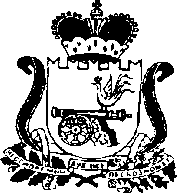 КОНТРОЛЬНО-РЕВИЗИОННАЯ КОМИССИЯ МУНИЦИПАЛЬНОГО ОБРАЗОВАНИЯ «ГЛИНКОВСКИЙ РАЙОН» СМОЛЕНСКОЙ ОБЛАСТИСТАНДАРТ ВНЕШНЕГО МУНИЦИПАЛЬНОГО ФИНАНСОВОГО КОНТРОЛЯ СФК- 5«Проведение оперативного (текущего) контроля за исполнением районного бюджета муниципального образования «Глинковский район» Смоленской области» (стандарт подлежит применению с 01.10.2021 до его отмены)с.Глинка2021 г.Содержание1.Общие положения                                                                                                                32.Содержание оперативного (текущего) контроля                                                              43.Нормативная правовая и информационная основы оперативного (текущего) контроля                                                                                                                                   64.Основные этапы оперативного (текущего) контроля                                                       75.Подготовка к проведению  оперативного (текущего) контроля                                      76.Непосредственное проведение оперативного (текущего) контроля                               77.Подготовка и оформление результатов оперативного (текущего) контроля                 7       Стандарт внешнего муниципального финансового контроля 
«Проведение оперативного (текущего) контроля за исполнением районного бюджета муниципального образования «Глинковский район» Смоленской области» 
1. Общие положенияСтандарт внешнего муниципального финансового контроля «Проведение оперативного (текущего) контроля за исполнением районного бюджета муниципального образования «Глинковский район» Смоленской области» (далее – Стандарт) предназначен для регламентации деятельности Контрольно-ревизионной комиссии муниципального образования «Глинковский район» Смоленской области по осуществлению оперативного (текущего) контроля за исполнением решений о бюджете на текущий финансовый год и на плановый период (далее – оперативный контроль) в соответствии с Бюджетным кодексом Российской Федерации, Положением о Контрольно-ревизионной комиссии муниципального образования «Глинковский район» Смоленской области, утвержденным решением Глинковского районного Совета депутатов  от 22.09.2021 года №30, Регламентом Контрольно-ревизионной комиссии муниципального образования «Глинковский  район» Смоленской области. Оперативный контроль осуществляется в соответствии со статьей 3.1 Положения о Контрольно-ревизионной комиссии муниципального образования «Глинковский  район» Смоленской области.1.2. Стандарт  разработан в соответствии с Общими требованиями к стандартам внешнего государственного и муниципального финансового контроля, утвержденными Коллегией Счетной палаты Российской Федерации (протокол от 12.05.2012 года № 21К(854) на основе стандарта внешнего муниципального финансового контроля «Проведение оперативного (текущего) контроля за исполнением местного бюджета», утвержденного решением Президиума Союза МКСО (протокол заседания Президиума Союза МКСО от 19.05.2013 г. № 2 (33). 1.3. Целью Стандарта  является установление единых принципов, правил и процедур организации оперативного контроля, осуществляемого контрольно-счетными органами. 1.4. Задачами Стандарта являются: определение основных этапов проведения оперативного контроля;установление требований к содержанию комплекса экспертно-аналитических и контрольных мероприятий, осуществляемых в рамках оперативного контроля; определение структуры, содержания и основных требований при подготовке и оформлении результатов оперативного контроля. 1.5. При организации и проведении оперативного контроля должностные лица Контрольно-ревизионной комиссии муниципального образования «Глинковский район» Смоленской области руководствуются Конституцией Российской Федерации, Федеральным законом от 07.02.2011 года №6-ФЗ «Об общих принципах организации и деятельности контрольно-счетных органов субъектов Российской Федерации и муниципальных образований», Положением о Контрольно-ревизионной комиссии муниципального образования «Глинковский район» Смоленской области, бюджетным законодательством, другими законодательными и нормативными правовыми актами Российской Федерации, нормативными правовыми актами Смоленской области, муниципальными правовыми актами органов местного самоуправления, иными нормативными документами и настоящим Стандартом .2. Содержание оперативного (текущего) контроля2.1. Оперативный (текущий) контроль – это система мероприятий внешнего муниципального финансового контроля, позволяющая осуществлять оценку исполнения решения о бюджете на текущий финансовый год и на плановый период. 2.2. Задачами оперативного (текущего) контроля являются: -определение полноты поступлений денежных средств в доход бюджета города, в том числе от использования имущества, находящегося в муниципальной собственности, и их расходования в ходе исполнения бюджета; определение объема и структуры муниципального долга, размера дефицита (профицита) бюджета, источников финансирования дефицита бюджета; проведение анализа фактических показателей в сравнении с показателями, утвержденными решением о бюджете на очередной финансовый год и на плановый период, сводной бюджетной росписью расходов бюджета и источников финансирования дефицита бюджета на текущий финансовый год и плановый период, а также с показателями кассового плана исполнения бюджета (по доходам, расходам и источникам финансирования дефицита бюджета) в текущем финансовом году, выявление и анализ отклонений от этих показателей; выявление нарушений в ходе исполнения бюджета, внесение предложений по их устранению. 2.3. В процессе проведения оперативного (текущего) контроля осуществляется анализ: основных показателей социально – экономического развития муниципального образования «Глинковский район» Смоленской области; хода исполнения бюджета по доходам, расходам, источникам финансирования дефицита, объемов резервного фонда, муниципального долга по итогам исполнения бюджета за 1 квартал, первое полугодие, 9 месяцев, подготовка предложений по корректировке и исполнению в полном объеме показателей бюджета по доходам, расходам и источникам финансирования дефицита; формирования резервного фонда, использования и управления средствами фонда; формирования и использования бюджетных инвестиций в объекты капитального строительства; нормативно-правовой базы по вопросам управления, использования и распоряжения муниципальным имуществом, сведения о котором содержится в Реестре муниципального имущества, с целью определения эффективности и целесообразности принимаемых в отношении данного имущества решений; сводной бюджетной росписи и обоснованности вносимых в нее изменений; кассового плана. 2.4. Предметом оперативного (текущего) контроля, осуществляемого Контрольно-ревизионной комиссией муниципального образования «Глинковский  район» Смоленской области, являются: показатели исполнения доходных и расходных статей бюджета; показатели источников финансирования дефицита бюджета; показатели сводной бюджетной росписи, изменения, внесенные в сводную бюджетную роспись; показатели кассового плана; муниципальные правовые акты по реализации решения о бюджете на текущий финансовый год и плановый период, а также по вопросам управления, распоряжения и использования муниципального имущества; основные показатели социально – экономического развития; размер и структура муниципального долга; объем расходов на погашение и обслуживание муниципального долга; программы внутренних заимствований по привлечению, погашению и использованию кредитов; программы муниципальных гарантий. 2.5. Объектами оперативного (текущего) контроля являются: финансовый орган муниципального образования; орган уполномоченный осуществлять полномочия в сфере имущественных и земельных отношений; главные администраторы доходов бюджета, осуществляющие контроль за полнотой и своевременностью поступлений собственных неналоговых доходов, а также за сокращением задолженности по их уплате; главные распорядители и получатели бюджетных средств, осуществляющие операции со средствами бюджета; главные администраторы источников финансирования дефицита бюджета; иные организации вне зависимости от видов и форм собственности, получающие и использующие средства бюджета, или использующие муниципальную собственность, а также имеющие предоставленные законодательством льготы и преимущества. 3. Нормативная правовая и информационная основы оперативного (текущего) контроля3.1. Нормативной правовой и информационной основой оперативного (текущего) контроля являются: Бюджетный кодекс Российской Федерации;Налоговый кодекс Российской Федерации; Федеральный закон от 07.02.2011 года №6-ФЗ «Об общих принципах организации и деятельности контрольно-счетных органов субъектов РФ и муниципальных образований»; решение о бюджете на текущий финансовый год и плановый период; муниципальные правовые акты, принимаемые во исполнение решения о бюджете на текущий финансовый год и плановый период; Положение, регламент и план работы Контрольно-ревизионной комиссии муниципального образования «Глинковский район» Смоленской области, Соглашения о передаче полномочий;сводная бюджетная роспись и изменения, вносимые в нее; кассовый план; бюджетная отчетность; данные, получаемые по запросам Контрольно-ревизионной комиссии муниципального образования «Глинковский район» Смоленской области; результаты контрольных и экспертно-аналитических мероприятий, осуществляемых Контрольно-ревизионной комиссии муниципального образования «Глинковский район» Смоленской области. 4. Основные этапы оперативного (текущего) контроля4.1. Оперативный (текущий) контроль осуществляется в соответствии с Регламентом Контрольно-ревизионной комиссии муниципального образования «Глинковский район» Смоленской области. 4.2. Оперативный (текущий) контроль за ходом исполнения бюджета проводится в три этапа: а) первый этап – подготовительный, включающий подготовку необходимых форм и документов; б) второй этап – непосредственное проведение оперативного (текущего) контроля; в) третий этап – завершающий, включающий подготовку и оформление результатов оперативного (текущего) контроля. 5. Подготовка к проведению оперативного (текущего) контроля5.1. В рамках подготовительного этапа осуществляется подготовка и направление запросов объектам оперативного контроля о представлении  информации, документов и материалов, необходимых для проведения оперативного контроля в порядке, предусмотренном Регламентом.6. Непосредственное проведение оперативного (текущего) контроля6.1. В соответствии с планом работы Контрольно-ревизионной комиссии муниципального образования «Глинковский район» Смоленской области ежеквартально (за первый квартал, полугодие и девять месяцев текущего финансового года) проводится проверка и анализ:- хода исполнения бюджета; - формирования, использования и управления средствами резервного фонда в текущем финансовом году; - состояния муниципального долга и использования кредитных ресурсов.7. Подготовка и оформление результатов оперативного (текущего) контроля
7.1. По результатам оперативного (текущего) контроля подготавливаются следующие документы: а) оперативные данные (ежемесячно нарастающим итогом) о ходе исполнения бюджета за соответствующий период текущего финансового года в сравнении с показателями, утвержденными решением о бюджете на текущий финансовый год и на плановый период (далее – ежемесячные оперативные данные); б) оперативный анализ (ежеквартально нарастающим итогом) и сводная аналитическая записка о ходе исполнения бюджета за соответствующий период текущего финансового года в сравнении с показателями, утвержденными решением о бюджете на текущий финансовый год и на плановый период, сводной бюджетной росписью, а также кассовым планом (далее – ежеквартальный оперативный анализ).7.2. Должностные лица Контрольно-ревизионной комиссии муниципального образования «Глинковский район» Смоленской области подготавливают ежеквартально не позднее, чем через 10 календарных дней с момента представления отчета об исполнении бюджета за квартал, полугодие или 9 месяцев заключение по результатам экспертизы и анализа отчета об исполнении бюджета муниципального образования «Глинковский район» Смоленской области  за соответствующий период (далее – ежеквартальное заключение). В ежеквартальном заключении за соответствующий период текущего финансового года отражаются: – исполнение решения о бюджете на текущий финансовый год и на плановый период; – результаты анализа исполнения доходов бюджета по объемам и структуре, финансирования и исполнения расходов по разделам и подразделам классификации расходов бюджетов, включая результаты анализа по подразделам наиболее значительных отклонений кассовых расходов от бюджетных назначений, повлиявших на исполнение расходов в целом по разделу, и результаты анализа исполнения указанных подразделов главными распорядителями бюджетных средств, имеющих в них наибольший удельный вес, поступлений из источников финансирования дефицита бюджета и погашения источников финансирования дефицита бюджета в сравнении с показателями, утвержденными решением о бюджете на очередной финансовый год и на плановый период, сводной бюджетной росписью и прогнозируемыми кассовым планом; – результаты анализа отклонений показателей исполнения бюджета от показателей, утвержденных решением о бюджете на текущий финансовый год и на плановый период, сводной бюджетной росписью и прогнозируемых кассовым планом; – результаты анализа реализации муниципальных программ; – результаты анализа обоснованности внесенных в сводную бюджетную роспись изменений; – результаты анализа нарушений бюджетного законодательства; – результаты анализа эффективности исполнения решения о бюджете на текущий финансовый год и на плановый период; – результаты анализа объема и структуры муниципального долга, размеров дефицита (профицита) бюджета; – результаты анализа формирования и использования резервного фонда; – выводы и предложения. 7.3. Ежеквартальное заключение направляется одновременно в Глинковский районный Совет депутатов  и Администрацию муниципального образования «Глинковский  район» Смоленской области.